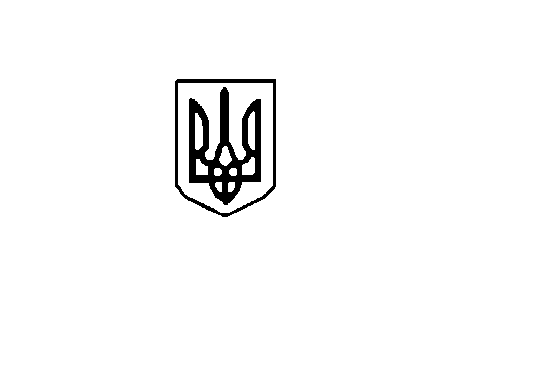 ПЕТРИКІВСЬКА  СЕЛИЩНА  РАДАДНІПРОВСЬКОГО  РАЙОНУ  ДНІПРОПЕТРОВСЬКОЇ  ОБЛАСТІР О З П О Р Я Д Ж Е Н Н ЯС Е Л И Щ Н О Г О       Г О Л О В И24 листопада 2020 року								№ 2 –рПро скликання чергової другої сесії Петриківської селищної ради VIII скликання	Відповідно до пунктів 8, 20 частини четвертої статті 42, частини четвертої статті 46 Закону України «Про місцеве самоврядування в Україні», статей 25, 28 Регламенту Петриківської селищної ради VIII скликання:	1.  Скликати чергову другу сесію Петриківської селищної ради VIII скликання 04 грудня 2020 року о 10:00 годині в сесійній залі за адресою: смт. Петриківка, проспект Петра Калнишевського, 69, 1-й поверх.	2. Винести на розгляд сесії питання, що додаються.СЕЛИЩНИЙ ГОЛОВА					Н. КОВАЛЕНКОДодаток до розпорядження селищного голови від 24 листопада 2020 року № 2-рЧерга денна чергової 2 сесії Петриківської селищної ради VIII скликання СЕЛИЩНИЙ ГОЛОВА					Н. КОВАЛЕНКО1Про затвердження структури виконавчих органів ради та їх загальної чисельності, утворення виконавчих органів2Про затвердження старост сіл та селищ3Про затвердження заступника селищного голови з питань розвитку територій4Про затвердження заступника селищного голови з питань діяльності виконавчих органів ради5Про затвердження керуючого справами (секретаря) виконавчого комітету Петриківської селищної ради6Про утворення виконавчого комітету Петриківської селищної ради, визначення чисельності та затвердження його персонального склад7Про прийняття комунальних закладів освіти, культури, комунальних підприємств із спільної власності територіальних громад району до комунальної власності Петриківської селищної ради8Про затвердження плану діяльності Петриківської селищної ради з підготовки проєктів регуляторних актів на 2021 рік9Про реорганізацію сільських та селищних рад, що увійшли до складу новоутвореної Петриківської селищної ради10Про умови оплати праці Петриківського селищного голови11Про надання дозволу на розробку проєктів землеустроющодо відведення земельних ділянок у власність громадянам (Казанцев Є.Є., Зимогляд О.В., Бутко В.О., Маковецький В.О.)12Про внесення змін до рішення №622-14/VII від 14 листопада 2018 року (Шалімов С.В.)13Про затвердження технічної документації із землеустрою щодо встановлення (відновлення) меж земельної ділянки в натурі (на місцевості) та надання земельної ділянки безоплатно у власність (Завалипіч В.І., Квак О.М.)14Про затвердження проєктів   землеустрою щодо відведенняземельних ділянок та передачі їх у власність громадянам (Понежа О.І., Савенко А.М., Прокопюк А.Г.)